Краснодарский край, Кореновский район, ст. ПлатнировскаяМуниципальное общеобразовательное бюджетное учреждениеосновная общеобразовательная школа №24имени Героя Советского Союза Георгия Герасима Евсеевича Кучерявогомуниципального образования Кореновский районУТВЕРЖДЕНОрешение педсовета протокол № 1от 28 августа 2023 годаПредседатель педсовета  _____________         А.Р. Лавренова     подпись руководителя ОУ               Ф.И.О.РАБОЧАЯ  ПРОГРАММАПрактикум по геометрииУровень образования (класс) основное общее образование (8 класс)Количество часов 34 часов            Учитель    Труфанова В.А.      Программа разработана в соответствии с ФГОС ООО и на основе  курса «Практикум по геометрии, 8 класс»: учебно-методическое пособие. / под ред. Е.Н. Белай. – Краснодар, ГБОУ ИРО Краснодарского края. - 2021. Пояснительная запискаНастоящее учебно-методическое пособие для учителя «Реализация курса«Практикум по геометрии, 8 класс» рассчитано на помощь учителю в преподавании элективного курса. В пособии содержится примерная рабочая программа курса с календарно-тематическим планированием, примерный план каждого занятия, проверочные и практические работы, ответы ко всем заданиям.Каждое занятие начинается с рубрики «Повторяем теорию» для актуализации знаний обучающихся, далее рубрика «Проверяем себя», в которой предлагаются задания на проверку теоретического материала, обозначенные (например, Т1). Также в каждом занятии предлагается рубрика «Решаем задачи», содержащая по 7 типов заданий (например, 8 а), б), в)). Задания а) обучающиеся решают вместе, обсуждая с учителем. Учитель при необходимости задаёт дополнительные наводящие вопросы для продвижения в решении задания. Обучающиеся проговаривают основные понятия, определения, свойства в ходе решения задания. Задания б) обучающиеся решают самостоятельно, работая в парах. Задания в) предназначены для домашней работы. В некоторых занятиях предусмотрена рубрика «Задачи с развернутым ответом», в которой предлагаются задания повышенного уровня сложности (типа № 23 и № 24 ОГЭ по математике), номера таких заданий подчеркнуты (например, 12). В конце пособия предусмотрена рубрика «Исторические сведения».Для удобства все задания по курсу имеют сквозную нумерацию, после каждого задания приводится ответ. Практические работы содержат практико- ориентированные задания. Возможно проведение практических работ в компьютерном классе, на пришкольном участке, в обычном школьном кабинете по группам и парам с использованием проволоки, цветной бумаги, ножниц, клея, картона, чертежных инструментов.Проверочные работы предусмотрены в конце первого полугодия и в конце второго полугодия. Они направлены на оценивание уровня знаний и умений обучающихся на определенном этапе усвоения изучаемого материала.Итоговое занятие курса учитель проводит по своему усмотрению в зависимости от результатов проверочных работ и уровня усвоенных знаний обучающихся.В пособии для обучающегося собран краткий теоретический материал, теоретические, практические задачи базового уровня сложности по разделам. Задачи с развернутым ответом и исторические сведения размещены в конце пособия, ответы не предусмотрены.Коллектив авторов.Примерная рабочая программа элективного курса«Практикум по геометрии, 8 класс».Примерная рабочая программа элективного курса «Практикум по геометрии» разработана в соответствии с требованиями ФГОС ООО, на основе примерной основной образовательной программы основного общего образования (сайт www.fgosreestr.ru), с учетом примерной программы воспитания (сайт www.fgosreestr.ru), в соответствии с письмом министерства образования, науки и молодежной политики Краснодарского края от 13.07.2021 № 47-01-13-14546/21 «О составлении рабочих программ учебных предметов и календарно-тематического планирования». Рабочая программа предназначена для обучающихся 8 классов и рассчитана на 34 часа в год.Данный элективный курс реализуется независимо от УМК по геометрии, по которому ведется преподавание в образовательной организации.Цель элективного курса:          создание условий для формирования устойчивых знаний обучающихся по геометрии на базовом уровне.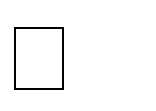 Задачи элективного курса:расширение кругозора, повышение мотивации обучающихся к изучению геометрии; создание «ситуации успеха» у обучающихся при решении геометрических задач; развитие умения выделять главное, сравнивать и обобщать факты;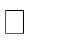 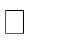 обобщение и систематизация геометрических знаний обучающихся; совершенствование практических навыков, математической культуры обучающихся; применение геометрического аппарата для решения разнообразных математическихзадач.Планируемые результаты освоения элективного курса.Изучение геометрии по данной программе способствует формированию у обучающихся личностных, метапредметных и предметных результатов обучения, соответствующих требованиям федерального государственного образовательного стандарта основного общего образования и примерной программе воспитания.Личностные результаты:патриотическое воспитание – проявление интереса к истории и современному состоянию российской математической науки; ценностное отношение к достижениям российских учёных-математиков (Основные направления воспитательной деятельности№ 2);эстетическое воспитание – восприятие эстетических качеств геометрии, её гармоничного построения, строгости, точности, лаконичности (Основные направления воспитательной деятельности № 4);ценности научного познания – формирование и развитие познавательных мотивов, направленных на получение новых знаний по геометрии необходимых для объяснения наблюдаемых процессов и явлений (Основные направления воспитательной деятельности№ 5);экологическое воспитание – ориентация на применение геометрических знаний для решения задач в области окружающей среды, повышение уровня экологической культуры (Основные направления воспитательной деятельности № 8);ответственное отношение к учению, готовность и способность обучающихся к саморазвитию и самообразованию на основе мотивации к обучению и познанию;умение контролировать процесс и результат учебной и математической деятельности; критичность мышления, инициатива, находчивость, активность при решенииматематических задач.Метапредметные результаты:умение самостоятельно определять цели своего обучения, ставить и формулировать для себя новые задачи в учёбе, развивать мотивы и интересы своей познавательной деятельности;умение соотносить свои действия с планируемыми результатами, осуществлять контроль своей деятельности в процессе достижения результата, определять способы действий в рамках предложенных условий и требований, корректировать свои действия в соответствии с изменяющейся ситуацией;умение определять понятия, создавать обобщения, устанавливать аналогии, классифицировать;умение устанавливать причинно-следственные связи, строить логическое рассуждение, умозаключение (индуктивное, дедуктивное и по аналогии) и делать выводы;умение понимать и использовать математические средства наглядности (графики, таблицы, схемы и др.) для иллюстрации, интерпретации, аргументации;умение выдвигать гипотезы при решении задач, понимать необходимость их проверки; понимание сущности алгоритмических предписаний и умение действовать всоответствии с предложенным алгоритмом.Предметные результаты:умение работать с геометрическим текстом (анализировать, извлекать необходимую информацию), точно и грамотно выражать свои мысли в устной и письменной речи с применением математической терминологии и символики, использовать различные языки математики, проводить классификации, логические обоснования, доказательства математических утверждений;овладение навыками устных, письменных, инструментальных вычислений;овладение геометрическим языком, умение использовать его для описания предметов окружающего мира, развитие пространственных представлений и изобретательных умений, приобретение навыков геометрический построений;умение измерять длины отрезков, величины углов, использовать формулы для нахождения периметров геометрических фигур;умение применять изученные понятия, результаты, методы для решения задач практического характера и задач из смежных дисциплин с использованием при необходимости справочных материалов, калькулятора, компьютера;находить значения длин линейных элементов фигур и их отношения, градусную меру углов, применяя определения, свойства и признаки фигур и их элементов, равенство фигур;использовать свойства измерения длин, углов при решении задач на нахождение длины отрезка, длины окружности, длины дуги окружности, градусной меры угла;вычислять длины линейных элементарных фигур и их углы, используя формулы длины окружности и длины дуги окружности;вычислять длину окружности, длину дуги окружностирешать практические задачи, связанные с нахождением геометрических величин, используя при необходимости справочника и технические средства.Обучающийся научится:оперировать на базовом уровне понятиями геометрических фигур;извлекать информацию о геометрических фигурах, представленную на чертежах в явном виде;применять для решения задач геометрические факты, если условия их применения заданы в явной форме;решать задачи на нахождение геометрических величин по образцам или алгоритмам;оперировать на базовом уровне понятиями: равенство фигур, равные фигуры, равенство треугольников, параллельность прямых, перпендикулярность прямых, углы между прямыми, перпендикуляр, наклонная, проекция;выполнять измерение длин, расстояний, величин углов, с помощью инструментов для измерений длин и углов;применять формулы расчета периметра фигуры при вычислениях;применять теорему Пифагора для вычисления длин неизвестных сторон треугольника, расстояний, в простейших случаях;изображать типовые плоские фигуры от руки и с помощью инструментов;выбирать подходящий метод для решения известных типов математических задач. В повседневной жизни и при изучении других предметов:использовать	свойства	геометрических	фигур	для	решения	типовых	задач, возникающих в ситуациях повседневной жизни, задач практического содержания;вычислять расстояния на местности в стандартных ситуациях, в простейших случаях, применять формулы в простейших ситуациях в повседневной жизни;выполнять простейшие построения на местности, необходимые в реальной жизни.Обучающийся получит возможность:овладеть методами решения задач на вычисления и доказательства: методом от противного, методом перебора вариантов;приобрести опыт применения алгебраического и тригонометрического аппарата при решении геометрических задач.Содержание курсаРаздел 1. Углы. Треугольники (14 часов)Величина угла. Градусная мера угла. Смежные и вертикальные углы. Признаки и свойства параллельных прямых. Углы при параллельных прямых и секущей. Сумма углов треугольника. Внешние углы треугольника. Биссектриса, высота, медиана треугольника. Равнобедренный треугольник. Равносторонний треугольник. Признаки равенства треугольников. Прямоугольный треугольник. Теорема Пифагора. Средняя линия треугольника. Неравенство треугольника. Треугольники на клетчатой бумаге.Раздел 2. Многоугольники (8 часов)Многоугольник, его элементы и его свойства. Сумма углов выпуклого многоугольника. Четырехугольники. Параллелограмм, ромб, прямоугольник, квадрат, трапеция, равнобедренная трапеция. Свойства и признаки параллелограмма, ромба, прямоугольника, квадрата. Средняя линия трапеции. Четырехугольники на клетчатой бумаге.Раздел 3. Окружность. Круг (12 часов)Окружность, круг, их элементы и свойства. Касательная и секущая к окружности, их свойства. Хорды и дуги. Центральные углы. Вписанные углы. Вписанные и описанные окружности для треугольников, четырехугольников, правильных многоугольников. Длина окружности и площадь круга.Тематическое (календарно-тематическое) планирование элективного курса*Материально-техническое оснащение (оборудование) 1.Интернет-ресурс:https://fipi.ru/oge/otkrytyy-bank-zadaniy-oge#!/tab/173942232-2Учебное пособие для обучающихся «Практикум по геометрии, 8 класс», ГБОУ ИРО Краснодарского края, 2021.Учебно-методическое пособие для учителя «Реализация элективного курса «Практикум по геометрии», 8 класс», ГБОУ ИРО Краснодарского края, 2021.Классный набор чертежных инструментов (линейка классная, угольник классный, циркуль классный, транспортир классный)Доска магнитно-маркерная или меловая.Проектор мультимедийный с креплениемКомпьютер (ноутбук) педагога.Компьютер (ноутбук) обучающегося.Система голосования (при наличии в ОО).Интерактивная доска (при наличии в ОО).Индивидуальный набор чертежных инструментов обучающегося (линейка, угольник, транспортир).Ножницы.Клей.Цветная бумага, картон.Проволока**Основные направления воспитательной деятельности2. Патриотическое воспитание.Эстетическое воспитаниеЦенности научного познания.Экологическое воспитание.№ занятияТемыДата (план)Дата (факт)Основные виды деятельности обучающихся (на уровне учебных действий)Материально- техническое оснащение (оборудование)*Универсальные учебные действия (УУД), проекты, ИКТ-компетенции, межпредметные понятияОсновные направления воспитательной деятельности**Раздел 1. Углы. Треугольники 14 часовРаздел 1. Углы. Треугольники 14 часовРаздел 1. Углы. Треугольники 14 часовРаздел 1. Углы. Треугольники 14 часовРаздел 1. Углы. Треугольники 14 часовРаздел 1. Углы. Треугольники 14 часовРаздел 1. Углы. Треугольники 14 часов1Угол. Смежные и вертикальные углыОбъяснять, что такое угол и градусная мера угла, какие углы называются смежными и какие вертикальными; формулировать утверждения о свойствах смежных и вертикальных углов; объяснять с помощью рисунка, какие углы, образованные при пересечении двух прямых секущей, называются накрест лежащими, какие односторонними и какие соответственными, знать свойства и признаки параллельных прямых. Формулировать теорему о сумме углов треугольника и её следствие о внешнем угле треугольника, знать свойства углов в равнобедренном и равностороннем треугольниках.Знать определения высоты, медианы, биссектрисы, серединного перпендикуляра, средней линии треугольника.1, 2, 3, 5, 8Личностные: формирование стартовой мотивации к обучению; положительного отношения к учению, желания приобретать новые знания, умения.Регулятивные: умение самостоятельно находить и формулировать учебную проблему, составлять план выполнения работы, контролировать процесс.Познавательные: умение выполнять учебные задачи, не имеющие однозначного решения. Коммуникативные: воспринимать текст с учетом поставленной учебной задачи, находить в тексте информацию, необходимую для ее решения.ИКТ-компетенции:самостоятельно находить информацию в информационном поле;анализировать информацию;2, 42Углы при параллельных прямых и секущейОбъяснять, что такое угол и градусная мера угла, какие углы называются смежными и какие вертикальными; формулировать утверждения о свойствах смежных и вертикальных углов; объяснять с помощью рисунка, какие углы, образованные при пересечении двух прямых секущей, называются накрест лежащими, какие односторонними и какие соответственными, знать свойства и признаки параллельных прямых. Формулировать теорему о сумме углов треугольника и её следствие о внешнем угле треугольника, знать свойства углов в равнобедренном и равностороннем треугольниках.Знать определения высоты, медианы, биссектрисы, серединного перпендикуляра, средней линии треугольника.1, 2, 3, 5, 8Личностные: формирование стартовой мотивации к обучению; положительного отношения к учению, желания приобретать новые знания, умения.Регулятивные: умение самостоятельно находить и формулировать учебную проблему, составлять план выполнения работы, контролировать процесс.Познавательные: умение выполнять учебные задачи, не имеющие однозначного решения. Коммуникативные: воспринимать текст с учетом поставленной учебной задачи, находить в тексте информацию, необходимую для ее решения.ИКТ-компетенции:самостоятельно находить информацию в информационном поле;анализировать информацию;2, 43Сумма углов треугольника. Внешние углы треугольникаОбъяснять, что такое угол и градусная мера угла, какие углы называются смежными и какие вертикальными; формулировать утверждения о свойствах смежных и вертикальных углов; объяснять с помощью рисунка, какие углы, образованные при пересечении двух прямых секущей, называются накрест лежащими, какие односторонними и какие соответственными, знать свойства и признаки параллельных прямых. Формулировать теорему о сумме углов треугольника и её следствие о внешнем угле треугольника, знать свойства углов в равнобедренном и равностороннем треугольниках.Знать определения высоты, медианы, биссектрисы, серединного перпендикуляра, средней линии треугольника.1, 2, 3, 5, 8Личностные: формирование стартовой мотивации к обучению; положительного отношения к учению, желания приобретать новые знания, умения.Регулятивные: умение самостоятельно находить и формулировать учебную проблему, составлять план выполнения работы, контролировать процесс.Познавательные: умение выполнять учебные задачи, не имеющие однозначного решения. Коммуникативные: воспринимать текст с учетом поставленной учебной задачи, находить в тексте информацию, необходимую для ее решения.ИКТ-компетенции:самостоятельно находить информацию в информационном поле;анализировать информацию;2, 44Биссектриса, высота, медиана треугольникаОбъяснять, что такое угол и градусная мера угла, какие углы называются смежными и какие вертикальными; формулировать утверждения о свойствах смежных и вертикальных углов; объяснять с помощью рисунка, какие углы, образованные при пересечении двух прямых секущей, называются накрест лежащими, какие односторонними и какие соответственными, знать свойства и признаки параллельных прямых. Формулировать теорему о сумме углов треугольника и её следствие о внешнем угле треугольника, знать свойства углов в равнобедренном и равностороннем треугольниках.Знать определения высоты, медианы, биссектрисы, серединного перпендикуляра, средней линии треугольника.1, 2, 3, 5, 8Личностные: формирование стартовой мотивации к обучению; положительного отношения к учению, желания приобретать новые знания, умения.Регулятивные: умение самостоятельно находить и формулировать учебную проблему, составлять план выполнения работы, контролировать процесс.Познавательные: умение выполнять учебные задачи, не имеющие однозначного решения. Коммуникативные: воспринимать текст с учетом поставленной учебной задачи, находить в тексте информацию, необходимую для ее решения.ИКТ-компетенции:самостоятельно находить информацию в информационном поле;анализировать информацию;2, 45Равнобедренный треугольникОбъяснять, что такое угол и градусная мера угла, какие углы называются смежными и какие вертикальными; формулировать утверждения о свойствах смежных и вертикальных углов; объяснять с помощью рисунка, какие углы, образованные при пересечении двух прямых секущей, называются накрест лежащими, какие односторонними и какие соответственными, знать свойства и признаки параллельных прямых. Формулировать теорему о сумме углов треугольника и её следствие о внешнем угле треугольника, знать свойства углов в равнобедренном и равностороннем треугольниках.Знать определения высоты, медианы, биссектрисы, серединного перпендикуляра, средней линии треугольника.1, 2, 3, 5, 8Личностные: формирование стартовой мотивации к обучению; положительного отношения к учению, желания приобретать новые знания, умения.Регулятивные: умение самостоятельно находить и формулировать учебную проблему, составлять план выполнения работы, контролировать процесс.Познавательные: умение выполнять учебные задачи, не имеющие однозначного решения. Коммуникативные: воспринимать текст с учетом поставленной учебной задачи, находить в тексте информацию, необходимую для ее решения.ИКТ-компетенции:самостоятельно находить информацию в информационном поле;анализировать информацию;2, 46Равносторонний треугольникОбъяснять, что такое угол и градусная мера угла, какие углы называются смежными и какие вертикальными; формулировать утверждения о свойствах смежных и вертикальных углов; объяснять с помощью рисунка, какие углы, образованные при пересечении двух прямых секущей, называются накрест лежащими, какие односторонними и какие соответственными, знать свойства и признаки параллельных прямых. Формулировать теорему о сумме углов треугольника и её следствие о внешнем угле треугольника, знать свойства углов в равнобедренном и равностороннем треугольниках.Знать определения высоты, медианы, биссектрисы, серединного перпендикуляра, средней линии треугольника.1, 2, 3, 5, 8Личностные: формирование стартовой мотивации к обучению; положительного отношения к учению, желания приобретать новые знания, умения.Регулятивные: умение самостоятельно находить и формулировать учебную проблему, составлять план выполнения работы, контролировать процесс.Познавательные: умение выполнять учебные задачи, не имеющие однозначного решения. Коммуникативные: воспринимать текст с учетом поставленной учебной задачи, находить в тексте информацию, необходимую для ее решения.ИКТ-компетенции:самостоятельно находить информацию в информационном поле;анализировать информацию;2, 47Признаки равенства треугольниковОбъяснять, что такое угол и градусная мера угла, какие углы называются смежными и какие вертикальными; формулировать утверждения о свойствах смежных и вертикальных углов; объяснять с помощью рисунка, какие углы, образованные при пересечении двух прямых секущей, называются накрест лежащими, какие односторонними и какие соответственными, знать свойства и признаки параллельных прямых. Формулировать теорему о сумме углов треугольника и её следствие о внешнем угле треугольника, знать свойства углов в равнобедренном и равностороннем треугольниках.Знать определения высоты, медианы, биссектрисы, серединного перпендикуляра, средней линии треугольника.1, 2, 3, 5, 8Личностные: формирование стартовой мотивации к обучению; положительного отношения к учению, желания приобретать новые знания, умения.Регулятивные: умение самостоятельно находить и формулировать учебную проблему, составлять план выполнения работы, контролировать процесс.Познавательные: умение выполнять учебные задачи, не имеющие однозначного решения. Коммуникативные: воспринимать текст с учетом поставленной учебной задачи, находить в тексте информацию, необходимую для ее решения.ИКТ-компетенции:самостоятельно находить информацию в информационном поле;анализировать информацию;2, 48Прямоугольный треугольникОбъяснять, что такое угол и градусная мера угла, какие углы называются смежными и какие вертикальными; формулировать утверждения о свойствах смежных и вертикальных углов; объяснять с помощью рисунка, какие углы, образованные при пересечении двух прямых секущей, называются накрест лежащими, какие односторонними и какие соответственными, знать свойства и признаки параллельных прямых. Формулировать теорему о сумме углов треугольника и её следствие о внешнем угле треугольника, знать свойства углов в равнобедренном и равностороннем треугольниках.Знать определения высоты, медианы, биссектрисы, серединного перпендикуляра, средней линии треугольника.1, 2, 3, 5, 8Личностные: формирование стартовой мотивации к обучению; положительного отношения к учению, желания приобретать новые знания, умения.Регулятивные: умение самостоятельно находить и формулировать учебную проблему, составлять план выполнения работы, контролировать процесс.Познавательные: умение выполнять учебные задачи, не имеющие однозначного решения. Коммуникативные: воспринимать текст с учетом поставленной учебной задачи, находить в тексте информацию, необходимую для ее решения.ИКТ-компетенции:самостоятельно находить информацию в информационном поле;анализировать информацию;2, 49Признаки равенствапрямоугольных треугольниковОбъяснять, что такое угол и градусная мера угла, какие углы называются смежными и какие вертикальными; формулировать утверждения о свойствах смежных и вертикальных углов; объяснять с помощью рисунка, какие углы, образованные при пересечении двух прямых секущей, называются накрест лежащими, какие односторонними и какие соответственными, знать свойства и признаки параллельных прямых. Формулировать теорему о сумме углов треугольника и её следствие о внешнем угле треугольника, знать свойства углов в равнобедренном и равностороннем треугольниках.Знать определения высоты, медианы, биссектрисы, серединного перпендикуляра, средней линии треугольника.1, 2, 3, 5, 8Личностные: формирование стартовой мотивации к обучению; положительного отношения к учению, желания приобретать новые знания, умения.Регулятивные: умение самостоятельно находить и формулировать учебную проблему, составлять план выполнения работы, контролировать процесс.Познавательные: умение выполнять учебные задачи, не имеющие однозначного решения. Коммуникативные: воспринимать текст с учетом поставленной учебной задачи, находить в тексте информацию, необходимую для ее решения.ИКТ-компетенции:самостоятельно находить информацию в информационном поле;анализировать информацию;2, 410Теорема ПифагораОбъяснять, что такое угол и градусная мера угла, какие углы называются смежными и какие вертикальными; формулировать утверждения о свойствах смежных и вертикальных углов; объяснять с помощью рисунка, какие углы, образованные при пересечении двух прямых секущей, называются накрест лежащими, какие односторонними и какие соответственными, знать свойства и признаки параллельных прямых. Формулировать теорему о сумме углов треугольника и её следствие о внешнем угле треугольника, знать свойства углов в равнобедренном и равностороннем треугольниках.Знать определения высоты, медианы, биссектрисы, серединного перпендикуляра, средней линии треугольника.1, 2, 3, 5, 8Личностные: формирование стартовой мотивации к обучению; положительного отношения к учению, желания приобретать новые знания, умения.Регулятивные: умение самостоятельно находить и формулировать учебную проблему, составлять план выполнения работы, контролировать процесс.Познавательные: умение выполнять учебные задачи, не имеющие однозначного решения. Коммуникативные: воспринимать текст с учетом поставленной учебной задачи, находить в тексте информацию, необходимую для ее решения.ИКТ-компетенции:самостоятельно находить информацию в информационном поле;анализировать информацию;2, 411Средняя линия треугольникаОбъяснять, что такое угол и градусная мера угла, какие углы называются смежными и какие вертикальными; формулировать утверждения о свойствах смежных и вертикальных углов; объяснять с помощью рисунка, какие углы, образованные при пересечении двух прямых секущей, называются накрест лежащими, какие односторонними и какие соответственными, знать свойства и признаки параллельных прямых. Формулировать теорему о сумме углов треугольника и её следствие о внешнем угле треугольника, знать свойства углов в равнобедренном и равностороннем треугольниках.Знать определения высоты, медианы, биссектрисы, серединного перпендикуляра, средней линии треугольника.1, 2, 3, 5, 8Личностные: формирование стартовой мотивации к обучению; положительного отношения к учению, желания приобретать новые знания, умения.Регулятивные: умение самостоятельно находить и формулировать учебную проблему, составлять план выполнения работы, контролировать процесс.Познавательные: умение выполнять учебные задачи, не имеющие однозначного решения. Коммуникативные: воспринимать текст с учетом поставленной учебной задачи, находить в тексте информацию, необходимую для ее решения.ИКТ-компетенции:самостоятельно находить информацию в информационном поле;анализировать информацию;2, 412Неравенство треугольникаОбъяснять, что такое угол и градусная мера угла, какие углы называются смежными и какие вертикальными; формулировать утверждения о свойствах смежных и вертикальных углов; объяснять с помощью рисунка, какие углы, образованные при пересечении двух прямых секущей, называются накрест лежащими, какие односторонними и какие соответственными, знать свойства и признаки параллельных прямых. Формулировать теорему о сумме углов треугольника и её следствие о внешнем угле треугольника, знать свойства углов в равнобедренном и равностороннем треугольниках.Знать определения высоты, медианы, биссектрисы, серединного перпендикуляра, средней линии треугольника.1, 2, 3, 5, 8Личностные: формирование стартовой мотивации к обучению; положительного отношения к учению, желания приобретать новые знания, умения.Регулятивные: умение самостоятельно находить и формулировать учебную проблему, составлять план выполнения работы, контролировать процесс.Познавательные: умение выполнять учебные задачи, не имеющие однозначного решения. Коммуникативные: воспринимать текст с учетом поставленной учебной задачи, находить в тексте информацию, необходимую для ее решения.ИКТ-компетенции:самостоятельно находить информацию в информационном поле;анализировать информацию;2, 413Треугольники на клетчатой бумагеОбъяснять, что такое угол и градусная мера угла, какие углы называются смежными и какие вертикальными; формулировать утверждения о свойствах смежных и вертикальных углов; объяснять с помощью рисунка, какие углы, образованные при пересечении двух прямых секущей, называются накрест лежащими, какие односторонними и какие соответственными, знать свойства и признаки параллельных прямых. Формулировать теорему о сумме углов треугольника и её следствие о внешнем угле треугольника, знать свойства углов в равнобедренном и равностороннем треугольниках.Знать определения высоты, медианы, биссектрисы, серединного перпендикуляра, средней линии треугольника.1, 2, 3, 5, 8Личностные: формирование стартовой мотивации к обучению; положительного отношения к учению, желания приобретать новые знания, умения.Регулятивные: умение самостоятельно находить и формулировать учебную проблему, составлять план выполнения работы, контролировать процесс.Познавательные: умение выполнять учебные задачи, не имеющие однозначного решения. Коммуникативные: воспринимать текст с учетом поставленной учебной задачи, находить в тексте информацию, необходимую для ее решения.ИКТ-компетенции:самостоятельно находить информацию в информационном поле;анализировать информацию;2, 414Проверочная работа по теме«Углы. Треугольники»Объяснять, что такое угол и градусная мера угла, какие углы называются смежными и какие вертикальными; формулировать утверждения о свойствах смежных и вертикальных углов; объяснять с помощью рисунка, какие углы, образованные при пересечении двух прямых секущей, называются накрест лежащими, какие односторонними и какие соответственными, знать свойства и признаки параллельных прямых. Формулировать теорему о сумме углов треугольника и её следствие о внешнем угле треугольника, знать свойства углов в равнобедренном и равностороннем треугольниках.Знать определения высоты, медианы, биссектрисы, серединного перпендикуляра, средней линии треугольника.1, 2, 3, 5, 8Личностные: формирование стартовой мотивации к обучению; положительного отношения к учению, желания приобретать новые знания, умения.Регулятивные: умение самостоятельно находить и формулировать учебную проблему, составлять план выполнения работы, контролировать процесс.Познавательные: умение выполнять учебные задачи, не имеющие однозначного решения. Коммуникативные: воспринимать текст с учетом поставленной учебной задачи, находить в тексте информацию, необходимую для ее решения.ИКТ-компетенции:самостоятельно находить информацию в информационном поле;анализировать информацию;2, 4Формулировать теоремы, связанные с замечательными точками треугольника: о биссектрисе угла и, как следствие, о пересечении биссектрис треугольника; о серединном перпендикуляре к отрезку и, как следствие, о пересечении серединных перпендикуляров к сторонам треугольника; о пересечении высот треугольника. Формулировать и применять признаки равенства треугольников, в том числе и прямоугольных. Уметь формулировать теорему Пифагора и обратную ей; решать задачи на вычисления, связанные с теоремой Пифагора. Находить элементытреугольника на клетчатой бумаге.3) составлять план обобщенного характера.Межпредметные понятия: сравнение, схема, расстояние, признаки, масштаб, свойства, классификацияРаздел 2. Многоугольники 8 часовРаздел 2. Многоугольники 8 часовРаздел 2. Многоугольники 8 часовРаздел 2. Многоугольники 8 часовРаздел 2. Многоугольники 8 часовРаздел 2. Многоугольники 8 часовРаздел 2. Многоугольники 8 часов15Многоугольник. Сумма углов выпуклого многоугольникаФормулировать утверждение о сумме углов выпуклого многоугольника, знать и применять свойства углов в параллелограмме, прямоугольнике, ромбе, квадрате, трапеции. Изображать и распознавать многоугольники на чертежах; в том числе на клетчатой бумаге, показывать элементы: высоты, диагонали параллелограмма, трапеции, равнобедренной и прямоугольной трапеций, прямоугольника, ромба, квадрата; формулироватьутверждения об их свойствах и1, 2, 3, 11,12, 13, 14,15Личностные: формирование воли и настойчивости в достижении цели; формирование нравственно- этического оценивания усваиваемого содержания.Регулятивные: умение составлять план работы, контролировать процесс, вносить коррективы.Познавательные: умение выполнять учебные задачи, не имеющие однозначного решения.Коммуникативные: умение организовывать учебное сотрудничество и совместнуюдеятельность с учителем и4, 5, 816ПараллелограммФормулировать утверждение о сумме углов выпуклого многоугольника, знать и применять свойства углов в параллелограмме, прямоугольнике, ромбе, квадрате, трапеции. Изображать и распознавать многоугольники на чертежах; в том числе на клетчатой бумаге, показывать элементы: высоты, диагонали параллелограмма, трапеции, равнобедренной и прямоугольной трапеций, прямоугольника, ромба, квадрата; формулироватьутверждения об их свойствах и1, 2, 3, 11,12, 13, 14,15Личностные: формирование воли и настойчивости в достижении цели; формирование нравственно- этического оценивания усваиваемого содержания.Регулятивные: умение составлять план работы, контролировать процесс, вносить коррективы.Познавательные: умение выполнять учебные задачи, не имеющие однозначного решения.Коммуникативные: умение организовывать учебное сотрудничество и совместнуюдеятельность с учителем и4, 5, 817РомбФормулировать утверждение о сумме углов выпуклого многоугольника, знать и применять свойства углов в параллелограмме, прямоугольнике, ромбе, квадрате, трапеции. Изображать и распознавать многоугольники на чертежах; в том числе на клетчатой бумаге, показывать элементы: высоты, диагонали параллелограмма, трапеции, равнобедренной и прямоугольной трапеций, прямоугольника, ромба, квадрата; формулироватьутверждения об их свойствах и1, 2, 3, 11,12, 13, 14,15Личностные: формирование воли и настойчивости в достижении цели; формирование нравственно- этического оценивания усваиваемого содержания.Регулятивные: умение составлять план работы, контролировать процесс, вносить коррективы.Познавательные: умение выполнять учебные задачи, не имеющие однозначного решения.Коммуникативные: умение организовывать учебное сотрудничество и совместнуюдеятельность с учителем и4, 5, 818Прямоугольник, квадратФормулировать утверждение о сумме углов выпуклого многоугольника, знать и применять свойства углов в параллелограмме, прямоугольнике, ромбе, квадрате, трапеции. Изображать и распознавать многоугольники на чертежах; в том числе на клетчатой бумаге, показывать элементы: высоты, диагонали параллелограмма, трапеции, равнобедренной и прямоугольной трапеций, прямоугольника, ромба, квадрата; формулироватьутверждения об их свойствах и1, 2, 3, 11,12, 13, 14,15Личностные: формирование воли и настойчивости в достижении цели; формирование нравственно- этического оценивания усваиваемого содержания.Регулятивные: умение составлять план работы, контролировать процесс, вносить коррективы.Познавательные: умение выполнять учебные задачи, не имеющие однозначного решения.Коммуникативные: умение организовывать учебное сотрудничество и совместнуюдеятельность с учителем и4, 5, 819Трапеция, средняя линия трапецииФормулировать утверждение о сумме углов выпуклого многоугольника, знать и применять свойства углов в параллелограмме, прямоугольнике, ромбе, квадрате, трапеции. Изображать и распознавать многоугольники на чертежах; в том числе на клетчатой бумаге, показывать элементы: высоты, диагонали параллелограмма, трапеции, равнобедренной и прямоугольной трапеций, прямоугольника, ромба, квадрата; формулироватьутверждения об их свойствах и1, 2, 3, 11,12, 13, 14,15Личностные: формирование воли и настойчивости в достижении цели; формирование нравственно- этического оценивания усваиваемого содержания.Регулятивные: умение составлять план работы, контролировать процесс, вносить коррективы.Познавательные: умение выполнять учебные задачи, не имеющие однозначного решения.Коммуникативные: умение организовывать учебное сотрудничество и совместнуюдеятельность с учителем и4, 5, 820Прямоугольная,равнобедренная трапецияФормулировать утверждение о сумме углов выпуклого многоугольника, знать и применять свойства углов в параллелограмме, прямоугольнике, ромбе, квадрате, трапеции. Изображать и распознавать многоугольники на чертежах; в том числе на клетчатой бумаге, показывать элементы: высоты, диагонали параллелограмма, трапеции, равнобедренной и прямоугольной трапеций, прямоугольника, ромба, квадрата; формулироватьутверждения об их свойствах и1, 2, 3, 11,12, 13, 14,15Личностные: формирование воли и настойчивости в достижении цели; формирование нравственно- этического оценивания усваиваемого содержания.Регулятивные: умение составлять план работы, контролировать процесс, вносить коррективы.Познавательные: умение выполнять учебные задачи, не имеющие однозначного решения.Коммуникативные: умение организовывать учебное сотрудничество и совместнуюдеятельность с учителем и4, 5, 821Четырехугольники на клетчатой бумагеФормулировать утверждение о сумме углов выпуклого многоугольника, знать и применять свойства углов в параллелограмме, прямоугольнике, ромбе, квадрате, трапеции. Изображать и распознавать многоугольники на чертежах; в том числе на клетчатой бумаге, показывать элементы: высоты, диагонали параллелограмма, трапеции, равнобедренной и прямоугольной трапеций, прямоугольника, ромба, квадрата; формулироватьутверждения об их свойствах и1, 2, 3, 11,12, 13, 14,15Личностные: формирование воли и настойчивости в достижении цели; формирование нравственно- этического оценивания усваиваемого содержания.Регулятивные: умение составлять план работы, контролировать процесс, вносить коррективы.Познавательные: умение выполнять учебные задачи, не имеющие однозначного решения.Коммуникативные: умение организовывать учебное сотрудничество и совместнуюдеятельность с учителем и4, 5, 822Практическая работа по теме:«Многоугольники»Формулировать утверждение о сумме углов выпуклого многоугольника, знать и применять свойства углов в параллелограмме, прямоугольнике, ромбе, квадрате, трапеции. Изображать и распознавать многоугольники на чертежах; в том числе на клетчатой бумаге, показывать элементы: высоты, диагонали параллелограмма, трапеции, равнобедренной и прямоугольной трапеций, прямоугольника, ромба, квадрата; формулироватьутверждения об их свойствах и1, 2, 3, 11,12, 13, 14,15Личностные: формирование воли и настойчивости в достижении цели; формирование нравственно- этического оценивания усваиваемого содержания.Регулятивные: умение составлять план работы, контролировать процесс, вносить коррективы.Познавательные: умение выполнять учебные задачи, не имеющие однозначного решения.Коммуникативные: умение организовывать учебное сотрудничество и совместнуюдеятельность с учителем и4, 5, 8признаках; решать задачи на вычисление, построение, связанные с этими видами четырёхугольников. Знать определение и свойства средней линии трапеции.сверстниками. ИКТ-компетенции:умение сравнивать и сопоставлять информацию из нескольких источников;умение интерпретировать и представлять информацию.Межпредметные понятия: утверждение, вид, исследование, сравнение, схема, аналогияРаздел 3. Окружность. Круг 12 часовРаздел 3. Окружность. Круг 12 часовРаздел 3. Окружность. Круг 12 часовРаздел 3. Окружность. Круг 12 часовРаздел 3. Окружность. Круг 12 часовРаздел 3. Окружность. Круг 12 часовРаздел 3. Окружность. Круг 12 часов23Касательная и секущая к окружностиФормулировать понятия центрального угла и градусной меры дуги окружности; формулировать теоремы: о вписанном угле. Исследовать взаимное расположение прямой и окружности; формулировать определение касательной к окружности; формулировать теоремы: о свойстве касательной, о признаке касательной, об отрезках касательных, проведённых из одной точки; формулировать теоремы: о произведении отрезков пересекающихся хорд; формулировать определения окружностей, вписанной в многоугольник и описанной около многоугольника; формулировать теоремы: об окружности, вписанной в треугольник; об окружности, описанной около треугольника; о свойстве сторон описанного четырёхугольника; о свойстве углов вписанного1, 2, 3, 4, 11Личностные: формирование ответственного отношения к обучению, развитие способности к самообразованию.Регулятивные: умение определять последовательность промежуточных целей с учетом конечного результата, осознание качества и уровня усвоения материала.Познавательные: умение самостоятельно создавать алгоритмы деятельности при решении проблем творческого и поискового характера.Коммуникативные: проявление уважительного отношения к партнерам, внимание к личности другого, адекватное межличностное восприятие.ИКТ-компетенции:умение собирать и извлекать информацию;умение применять существующую схему организации или классификации.Межпредметные понятия: площадь,2, 5, 824Хорды и дугиФормулировать понятия центрального угла и градусной меры дуги окружности; формулировать теоремы: о вписанном угле. Исследовать взаимное расположение прямой и окружности; формулировать определение касательной к окружности; формулировать теоремы: о свойстве касательной, о признаке касательной, об отрезках касательных, проведённых из одной точки; формулировать теоремы: о произведении отрезков пересекающихся хорд; формулировать определения окружностей, вписанной в многоугольник и описанной около многоугольника; формулировать теоремы: об окружности, вписанной в треугольник; об окружности, описанной около треугольника; о свойстве сторон описанного четырёхугольника; о свойстве углов вписанного1, 2, 3, 4, 11Личностные: формирование ответственного отношения к обучению, развитие способности к самообразованию.Регулятивные: умение определять последовательность промежуточных целей с учетом конечного результата, осознание качества и уровня усвоения материала.Познавательные: умение самостоятельно создавать алгоритмы деятельности при решении проблем творческого и поискового характера.Коммуникативные: проявление уважительного отношения к партнерам, внимание к личности другого, адекватное межличностное восприятие.ИКТ-компетенции:умение собирать и извлекать информацию;умение применять существующую схему организации или классификации.Межпредметные понятия: площадь,2, 5, 825Центральные углыФормулировать понятия центрального угла и градусной меры дуги окружности; формулировать теоремы: о вписанном угле. Исследовать взаимное расположение прямой и окружности; формулировать определение касательной к окружности; формулировать теоремы: о свойстве касательной, о признаке касательной, об отрезках касательных, проведённых из одной точки; формулировать теоремы: о произведении отрезков пересекающихся хорд; формулировать определения окружностей, вписанной в многоугольник и описанной около многоугольника; формулировать теоремы: об окружности, вписанной в треугольник; об окружности, описанной около треугольника; о свойстве сторон описанного четырёхугольника; о свойстве углов вписанного1, 2, 3, 4, 11Личностные: формирование ответственного отношения к обучению, развитие способности к самообразованию.Регулятивные: умение определять последовательность промежуточных целей с учетом конечного результата, осознание качества и уровня усвоения материала.Познавательные: умение самостоятельно создавать алгоритмы деятельности при решении проблем творческого и поискового характера.Коммуникативные: проявление уважительного отношения к партнерам, внимание к личности другого, адекватное межличностное восприятие.ИКТ-компетенции:умение собирать и извлекать информацию;умение применять существующую схему организации или классификации.Межпредметные понятия: площадь,2, 5, 826Вписанные углыФормулировать понятия центрального угла и градусной меры дуги окружности; формулировать теоремы: о вписанном угле. Исследовать взаимное расположение прямой и окружности; формулировать определение касательной к окружности; формулировать теоремы: о свойстве касательной, о признаке касательной, об отрезках касательных, проведённых из одной точки; формулировать теоремы: о произведении отрезков пересекающихся хорд; формулировать определения окружностей, вписанной в многоугольник и описанной около многоугольника; формулировать теоремы: об окружности, вписанной в треугольник; об окружности, описанной около треугольника; о свойстве сторон описанного четырёхугольника; о свойстве углов вписанного1, 2, 3, 4, 11Личностные: формирование ответственного отношения к обучению, развитие способности к самообразованию.Регулятивные: умение определять последовательность промежуточных целей с учетом конечного результата, осознание качества и уровня усвоения материала.Познавательные: умение самостоятельно создавать алгоритмы деятельности при решении проблем творческого и поискового характера.Коммуникативные: проявление уважительного отношения к партнерам, внимание к личности другого, адекватное межличностное восприятие.ИКТ-компетенции:умение собирать и извлекать информацию;умение применять существующую схему организации или классификации.Межпредметные понятия: площадь,2, 5, 827Длина окружности и площадь кругаФормулировать понятия центрального угла и градусной меры дуги окружности; формулировать теоремы: о вписанном угле. Исследовать взаимное расположение прямой и окружности; формулировать определение касательной к окружности; формулировать теоремы: о свойстве касательной, о признаке касательной, об отрезках касательных, проведённых из одной точки; формулировать теоремы: о произведении отрезков пересекающихся хорд; формулировать определения окружностей, вписанной в многоугольник и описанной около многоугольника; формулировать теоремы: об окружности, вписанной в треугольник; об окружности, описанной около треугольника; о свойстве сторон описанного четырёхугольника; о свойстве углов вписанного1, 2, 3, 4, 11Личностные: формирование ответственного отношения к обучению, развитие способности к самообразованию.Регулятивные: умение определять последовательность промежуточных целей с учетом конечного результата, осознание качества и уровня усвоения материала.Познавательные: умение самостоятельно создавать алгоритмы деятельности при решении проблем творческого и поискового характера.Коммуникативные: проявление уважительного отношения к партнерам, внимание к личности другого, адекватное межличностное восприятие.ИКТ-компетенции:умение собирать и извлекать информацию;умение применять существующую схему организации или классификации.Межпредметные понятия: площадь,2, 5, 828Практическая работа по теме:«Окружность. Круг»Формулировать понятия центрального угла и градусной меры дуги окружности; формулировать теоремы: о вписанном угле. Исследовать взаимное расположение прямой и окружности; формулировать определение касательной к окружности; формулировать теоремы: о свойстве касательной, о признаке касательной, об отрезках касательных, проведённых из одной точки; формулировать теоремы: о произведении отрезков пересекающихся хорд; формулировать определения окружностей, вписанной в многоугольник и описанной около многоугольника; формулировать теоремы: об окружности, вписанной в треугольник; об окружности, описанной около треугольника; о свойстве сторон описанного четырёхугольника; о свойстве углов вписанного1, 2, 3, 4, 11Личностные: формирование ответственного отношения к обучению, развитие способности к самообразованию.Регулятивные: умение определять последовательность промежуточных целей с учетом конечного результата, осознание качества и уровня усвоения материала.Познавательные: умение самостоятельно создавать алгоритмы деятельности при решении проблем творческого и поискового характера.Коммуникативные: проявление уважительного отношения к партнерам, внимание к личности другого, адекватное межличностное восприятие.ИКТ-компетенции:умение собирать и извлекать информацию;умение применять существующую схему организации или классификации.Межпредметные понятия: площадь,2, 5, 829Вписанная в треугольник окружностьФормулировать понятия центрального угла и градусной меры дуги окружности; формулировать теоремы: о вписанном угле. Исследовать взаимное расположение прямой и окружности; формулировать определение касательной к окружности; формулировать теоремы: о свойстве касательной, о признаке касательной, об отрезках касательных, проведённых из одной точки; формулировать теоремы: о произведении отрезков пересекающихся хорд; формулировать определения окружностей, вписанной в многоугольник и описанной около многоугольника; формулировать теоремы: об окружности, вписанной в треугольник; об окружности, описанной около треугольника; о свойстве сторон описанного четырёхугольника; о свойстве углов вписанного1, 2, 3, 4, 11Личностные: формирование ответственного отношения к обучению, развитие способности к самообразованию.Регулятивные: умение определять последовательность промежуточных целей с учетом конечного результата, осознание качества и уровня усвоения материала.Познавательные: умение самостоятельно создавать алгоритмы деятельности при решении проблем творческого и поискового характера.Коммуникативные: проявление уважительного отношения к партнерам, внимание к личности другого, адекватное межличностное восприятие.ИКТ-компетенции:умение собирать и извлекать информацию;умение применять существующую схему организации или классификации.Межпредметные понятия: площадь,2, 5, 830Описанная околотреугольника окружностьФормулировать понятия центрального угла и градусной меры дуги окружности; формулировать теоремы: о вписанном угле. Исследовать взаимное расположение прямой и окружности; формулировать определение касательной к окружности; формулировать теоремы: о свойстве касательной, о признаке касательной, об отрезках касательных, проведённых из одной точки; формулировать теоремы: о произведении отрезков пересекающихся хорд; формулировать определения окружностей, вписанной в многоугольник и описанной около многоугольника; формулировать теоремы: об окружности, вписанной в треугольник; об окружности, описанной около треугольника; о свойстве сторон описанного четырёхугольника; о свойстве углов вписанного1, 2, 3, 4, 11Личностные: формирование ответственного отношения к обучению, развитие способности к самообразованию.Регулятивные: умение определять последовательность промежуточных целей с учетом конечного результата, осознание качества и уровня усвоения материала.Познавательные: умение самостоятельно создавать алгоритмы деятельности при решении проблем творческого и поискового характера.Коммуникативные: проявление уважительного отношения к партнерам, внимание к личности другого, адекватное межличностное восприятие.ИКТ-компетенции:умение собирать и извлекать информацию;умение применять существующую схему организации или классификации.Межпредметные понятия: площадь,2, 5, 831Вписанная в четырехугольник окружностьФормулировать понятия центрального угла и градусной меры дуги окружности; формулировать теоремы: о вписанном угле. Исследовать взаимное расположение прямой и окружности; формулировать определение касательной к окружности; формулировать теоремы: о свойстве касательной, о признаке касательной, об отрезках касательных, проведённых из одной точки; формулировать теоремы: о произведении отрезков пересекающихся хорд; формулировать определения окружностей, вписанной в многоугольник и описанной около многоугольника; формулировать теоремы: об окружности, вписанной в треугольник; об окружности, описанной около треугольника; о свойстве сторон описанного четырёхугольника; о свойстве углов вписанного1, 2, 3, 4, 11Личностные: формирование ответственного отношения к обучению, развитие способности к самообразованию.Регулятивные: умение определять последовательность промежуточных целей с учетом конечного результата, осознание качества и уровня усвоения материала.Познавательные: умение самостоятельно создавать алгоритмы деятельности при решении проблем творческого и поискового характера.Коммуникативные: проявление уважительного отношения к партнерам, внимание к личности другого, адекватное межличностное восприятие.ИКТ-компетенции:умение собирать и извлекать информацию;умение применять существующую схему организации или классификации.Межпредметные понятия: площадь,2, 5, 832Описанная околочетырехугольника окружностьФормулировать понятия центрального угла и градусной меры дуги окружности; формулировать теоремы: о вписанном угле. Исследовать взаимное расположение прямой и окружности; формулировать определение касательной к окружности; формулировать теоремы: о свойстве касательной, о признаке касательной, об отрезках касательных, проведённых из одной точки; формулировать теоремы: о произведении отрезков пересекающихся хорд; формулировать определения окружностей, вписанной в многоугольник и описанной около многоугольника; формулировать теоремы: об окружности, вписанной в треугольник; об окружности, описанной около треугольника; о свойстве сторон описанного четырёхугольника; о свойстве углов вписанного1, 2, 3, 4, 11Личностные: формирование ответственного отношения к обучению, развитие способности к самообразованию.Регулятивные: умение определять последовательность промежуточных целей с учетом конечного результата, осознание качества и уровня усвоения материала.Познавательные: умение самостоятельно создавать алгоритмы деятельности при решении проблем творческого и поискового характера.Коммуникативные: проявление уважительного отношения к партнерам, внимание к личности другого, адекватное межличностное восприятие.ИКТ-компетенции:умение собирать и извлекать информацию;умение применять существующую схему организации или классификации.Межпредметные понятия: площадь,2, 5, 833Проверочная работа по теме«Окружность. Круг»Формулировать понятия центрального угла и градусной меры дуги окружности; формулировать теоремы: о вписанном угле. Исследовать взаимное расположение прямой и окружности; формулировать определение касательной к окружности; формулировать теоремы: о свойстве касательной, о признаке касательной, об отрезках касательных, проведённых из одной точки; формулировать теоремы: о произведении отрезков пересекающихся хорд; формулировать определения окружностей, вписанной в многоугольник и описанной около многоугольника; формулировать теоремы: об окружности, вписанной в треугольник; об окружности, описанной около треугольника; о свойстве сторон описанного четырёхугольника; о свойстве углов вписанного1, 2, 3, 4, 11Личностные: формирование ответственного отношения к обучению, развитие способности к самообразованию.Регулятивные: умение определять последовательность промежуточных целей с учетом конечного результата, осознание качества и уровня усвоения материала.Познавательные: умение самостоятельно создавать алгоритмы деятельности при решении проблем творческого и поискового характера.Коммуникативные: проявление уважительного отношения к партнерам, внимание к личности другого, адекватное межличностное восприятие.ИКТ-компетенции:умение собирать и извлекать информацию;умение применять существующую схему организации или классификации.Межпредметные понятия: площадь,2, 5, 834Занятие по обобщению и систематизации знаний за курсФормулировать понятия центрального угла и градусной меры дуги окружности; формулировать теоремы: о вписанном угле. Исследовать взаимное расположение прямой и окружности; формулировать определение касательной к окружности; формулировать теоремы: о свойстве касательной, о признаке касательной, об отрезках касательных, проведённых из одной точки; формулировать теоремы: о произведении отрезков пересекающихся хорд; формулировать определения окружностей, вписанной в многоугольник и описанной около многоугольника; формулировать теоремы: об окружности, вписанной в треугольник; об окружности, описанной около треугольника; о свойстве сторон описанного четырёхугольника; о свойстве углов вписанного1, 2, 3, 4, 11Личностные: формирование ответственного отношения к обучению, развитие способности к самообразованию.Регулятивные: умение определять последовательность промежуточных целей с учетом конечного результата, осознание качества и уровня усвоения материала.Познавательные: умение самостоятельно создавать алгоритмы деятельности при решении проблем творческого и поискового характера.Коммуникативные: проявление уважительного отношения к партнерам, внимание к личности другого, адекватное межличностное восприятие.ИКТ-компетенции:умение собирать и извлекать информацию;умение применять существующую схему организации или классификации.Межпредметные понятия: площадь,2, 5, 8четырёхугольника; решать задачи на вычисление и построение, связанные с окружностью, вписанными и описанными треугольниками ичетырёхугольниками.масштаб, дуга, сравнение, схема, аналогия, классификацияИтого3434проверочные работы – 2 практические работы - 2